Holy Trinity Lutheran Church NewsJanuary 23, 2022CURRENT COVID PROTOCOLSMasks are optional.  Due to the rise of the Omicron and Delta variants, the council still strongly recommends people to mask for the health and safety of all. WEDNESDAY NIGHT SUPPER RESUMESEach Wednesday5:30 P.M. – 6:15 P.M.Join us for casual supper before you head to one of our Wednesday night programs (Confirmation, Choir and more)ANNUAL MEETING  TODAY!January 30, 2022Chili Lunch 12:00-1:00 in the LFCAnnual Meeting 1:00 P.M.in the Sanctuary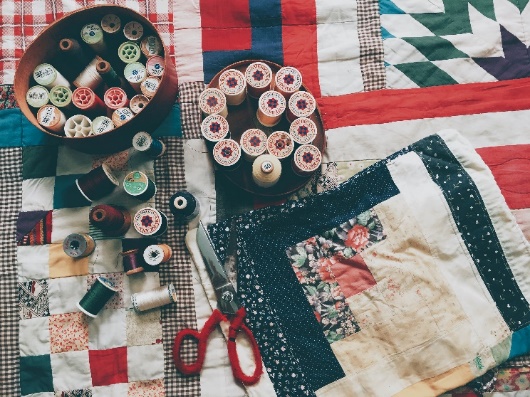 LUTHERAN WORLD RELIEF QUILTERS Tuesday, February 1st & 15th9:00 a.m.Fellowship Hall. Do you like to Quilt? Are you interested in learning how to quilt? Join us and try it out! We'd love to teach you a new skill. This group meets on the 1st and 3rd Tuesday of the month at 9:00 a.m. to make quilts that provide love, warmth, and comfort throughout the world. If you have questions, please contact Diane Kalmes at 920-344-6148. If the weather looks iffy, please use your best judgment, or watch our Facebook page for cancellation notice.Making Lutheran World Relief Mission Quilts is a tangible way to express love to our neighbors in need. The Lutheran World Relief (LWR) Quilters are in need of more material. If you have some you are no longer using or have sheets that are in good condition but you've changed your color scheme or no longer like the pattern, please donate them to us. All materials need to be washable and can be as small as 6"x6". Please note: we cannot use wool, fleece, linings, stretch knits, satins, or upholstery type fabrics. We also take monetary donations if you'd prefer to help us out that way. Thank you for helping us blanket the world with warmth, hope, and love.Family Valentine's Day Craft Party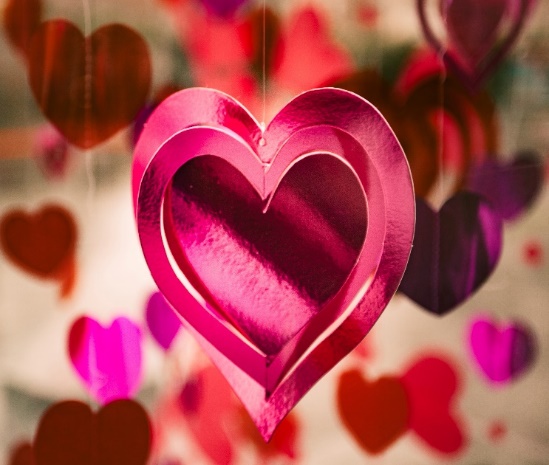 Saturday, February 5th10:00 a.m. - 11:00 a.m.Fellowship Hall (lower level)Bring your family and join your Holy Trinity friends for a morning of crafting fun. All ages are welcome! Parents are encouraged to stay and craft with their children. There will be coffee! Don't have kids? Please still come! Upcoming Food DistributionsSaturday, March 26, 2022 – Holy Trinity LutheranDistribution from 9 am to 11 am (while supplies last)No pre-registration required. Please stay in your vehicle. We will bring the food to youOther distributions:Jan 29th   St. Joseph the WorkerFeb 26th   ResurrectionSTEPHEN MINISTERS ARE STILL PROVIDING CARE!That is a much more positive headline than what we have seen over the past 2 years.  Even through the pandemic our Stephen Ministers have continued to provide distinctly Christian one on one care to those in our congregation and community who are struggling through a difficult time. They were able to stay in contact with their care receivers via phone during the start of the pandemic and have now transitioned back to the way Stephen Ministry works best, with in person caring. Stephen Ministers confidentially walk with people who are suffering from grief, job loss, divorce, loneliness, spiritual struggles, chronic illness, family struggles and many other situations.  A challenge has been identifying those that need care.  So where do we go from here with our new normal?We are inviting all past and present care givers from Stephen Ministry, GriefShare, home communion assistants, etc. to a time of fellowship and discussion.  After a light brunch we will ask for thoughts on how we should move forward with our caring ministry at HTLC.When: Saturday February 12th Time:  10am - noon.   Look forward to our March 6th worship services where we will emphasize Stephen Ministry. Dan Wild and Kathy LindenbergStephen LeadersFEBRUARY SPECIAL APPEAL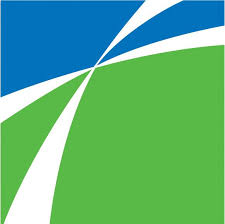 Lutheran Services in Iowa (LSI) is one of the largest nonprofit human service agencies in Iowa. This ministry provides services that serve all ages, from infants to the elderly. They do this work every day of the year, with some services providing care around the clock. The Mission of Lutheran Services in Iowa is responding to the love of Jesus Christ through compassionate service. In 2020 (they are still compiling the 2021 data) during the pandemic they provided the following: • 78,788 hours supporting Iowans with disabilities • 18,757 virtual home visits providing education and resources to parents of young children• 569 refugees and immigrants attended virtual classes for English, work readiness and training for their U.S. Citizenship Exam• 18,775 virtual teletherapy sessions for children, adults, couples, and families• $300,000 earned by farmers who are former refugees in LSI’s Global Green farming program We don’t see articles in the paper regarding this work because staff protect the confidentiality of the people they work with. The above numbers indicate how they are impacting the lives of thousands of Iowa residents every day. Did you know they have an office here in Dubuque? Lutheran Service in Iowa focuses on mission and stewardship. For every dollar received the agency spends 89 cents on service. Give a gift for our February Special Appeal to help countless individuals and families in our state. To make an online gift go to www.lsiowa.org and click donate Or mail a check to Lutheran Services in Iowa P.O. Box 848 Waverly, IA 50677.PRAYER REQUESTSPlease join us in praying for the Church, the World, and all who arein need of God's healing touch in their life.